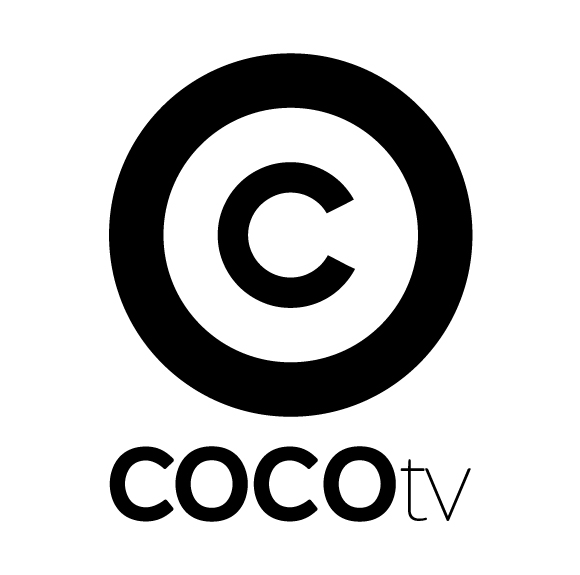 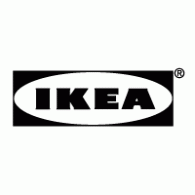 DESPERATE HOUSESAPPLICATION FORMYOUR DETAILSFULL NAME(S):	MOBILE NUMBER(S): OTHER CONTACT NUMBER: ADDRESS: EMAIL ADDRESS: DATE OF BIRTH: ABOUT YOU AND YOUR HOME: If you need more space please use another page. 7.   Please describe your house with as much detail as possible.8.   Who lives in your house and how long have you lived there?9. How cluttered is your home? And Why? 10.  What type of clutter is in your home?  11. What TWO rooms would you LOVE to make over? And Why?12. What do you do for a living? If applicable, what does your partner do?13. Do you have any hobbies or interests? 14. What is your availability for filming? Can you make yourself available for 3 to 4 consecutive days? 15.      Have you been on TV before? Please circle the applicable answer		YES / NO15a.    If you answered yes to question 14, in what capacity? Please return this form in an A4 envelope accompanied by both interior and exteriorphotographs of your house in its current state to: ‘DESPERATE HOUSES, COCO TELEVISION, 49-50 BERYSTEDE, LEESON PARK, D06 H7E8’Please note we are unable to return photographs or images you send us as part of your application.There is no commitment at this stage and all applications are treated entirely confidential.Please note the casting process can take several weeks/months.